   ПОСТАНОВЛЕНИЕ                                                                                                    JÖП	с. Новый Бельтир	Об своевременном оповещении и информировании населения Бельтирского  сельского поселения в чрезвычайных ситуацияхВ целях реализации Федерального закона от 21.12.1994 № 68-ФЗ "О защите населения и территорий от чрезвычайных ситуаций природного и техногенного характера", направленного на совершенствование системы предупреждения и ликвидации чрезвычайных ситуаций, обеспечения спасения жизни и сохранения здоровья людей, снижения размеров ущерба окружающей природной среде и материальных потерь в результате чрезвычайных ситуаций, администрация Бельтирского сельского поселенияПОСТАНОВЛЯЕТ:Утвердить:1.1. Положение о порядке организации оповещения и информирования населения Бельтирского сельского поселения об угрозе возникновения или о возникновении ЧС (Приложение № 1).12. Схему оповещения Бельтирского сельского поселения (Приложение №2).Список оповещения руководящего состава по Бельтирскому сельскому поселению (Приложение №3).1.5. Список оповещения работников администрации Бельтирского сельского поселения (Приложение №4)Список оповещения депутатов населенных пунктов по Бельтирскому сельскому поселению (Приложение №5).Контроль за исполнением настоящего постановления оставляю за собой.Глава Бельтирскогосельского поселения                                                             А.Л.Таханов       Приложение № 1 к постановлению главы Бельтирского сельского поселения от 12.04.2017 г № 15Положениео порядке организации оповещения и информирования населения Бельтирского сельского поселения об угрозе возникновения или о возникновении ЧС1. Настоящее Положение определяет порядок организации оповещения и информирования населения Бельтирского сельского поселения об угрозе возникновения или о возникновении чрезвычайных ситуаций.Информация об угрозе возникновения или о возникновении чрезвычайных ситуаций передается населению в порядке, установленном действующим законодательствомПраво на подачу сигналов оповещения и передачу информационных сигналов, в соответствии с законодательством предоставляется Главе Бельтирского сельского поселения, председателю КЧС и ПБ.Организационные мероприятия проводятся для 100-процентного охвата оповещением населения поселения и включают в себя отправку посыльных по закрепленным маршрутам.Организацию оповещения и информирования населения об угрозе возникновения или о возникновении чрезвычайных ситуаций осуществляет Администрация Бельтирского сельского поселения с привлечением сил и средств сельского поселения.С этой целью рекомендуется:организовать работу по уточнению планов организационных мероприятий по оповещению населения в границах поселения;проанализировать состояние системы оповещения населения в границах поселения техническими средствами (сиренами), рындами, рассмотреть возможность увеличения их количества для 100% покрытия звучанием населенных пунктов.проводить ежеквартальные корректировки списочного состава посыльных, водителей, задействованных в планах оповещения;организовать во время тренировок по проверке функционирования систем оповещения проведение занятия с посыльными, старостами и депутатами по доведению сигналов (распоряжений) и информации до населения.Руководителям организаций и предприятий в целях своевременного оповещения своих сотрудников рекомендовать разработать схемы и инструкции по оповещению сотрудников на отделениях, бригадах, и т.д.Администрации Бельтирского сельского поселения:организовать проверку всех объектов на наличие и исправность средств оповещения:ежеквартально проводить проверку списка телефонов руководящего состава, при необходимости вносить в него соответствующие изменения:9. Финансирование мероприятий по поддержанию в готовности и совершенствованию систем оповещения и информирования населения производитьна уровне поселения - за счет средств бюджета поселения; на объектовом уровне - за счет собственных финансовых средств организаций, учреждений и предприятийПриложение № 2Утверждаю:Глава Бельтирского сельского поселения_________________________Таханов А.Л.Схема и порядок оповещения при возникновении пожара на территории Бельтирского сельского поселенияСЕЛЬСКАЯ АДМИНИСТРАЦИЯШКОЛА                            ФАП                      ДЕТСКИЙ САД               БЕЛЬТИР	Посыльные по улицам:мкр.Лапшина                       Тадырова А.М.мкр. Чаптынова                   Топтыгина А.В.мкр. Эре-Чуй                        Дергалова С.А.        Степная                        Нанкашева Р.В.мкр. Центральная 	Таханова О.Ф.        Кара-Кем	Тебекова А.Б.        Чаганкамкр. Спортивная	Школьная	Бушкунова А.Г.        Кызыл-Мааны	Абулов У.М.        Крайняямкр. Кокышева         60 лет Победы	Чунов Э.Г.         Дружбы	Тыбыкинова Л.П.мкр. Сафина                            Чунова С.А.                                                                                                     к постановлению главы Бельтирского сельского поселения от 12.04.2017 г № 15Приложение № 3Списокоповещения руководящего состава по Бельтирскому сельскомупоселению                                                                                                                     к постановлению главы Бельтирскогосельского поселения от 12.04.2017 г № 15Приложение № 4Списокоповещения руководящего состава по Бельтирскому сельскомупоселениюк постановлению главы Бельтирскогосельского поселения от 12.04.2017 г № 15Приложение № 5Списокоповещения депутатов н.п Бельтирского сельского поселенияРОССИЙСКАЯ ФЕДЕРАЦИЯ РЕСПУБЛИКА  АЛТАЙКОШ-АГАЧСКИЙ РАЙОНСЕЛЬСКАЯ АДМИНИСТРАЦИЯБЕЛЬТИРСКОГО  СЕЛЬСКОГО ПОСЕЛЕНИЯ649789, с. Новый Бельтир ул. Центральная, 2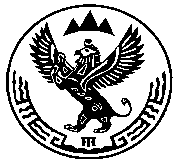 РОССИЯ ФЕДЕРАЦИЯЗЫАЛТАЙ РЕСПУБЛИКАКОШ-АГАЧ АЙМАКБЕЛТИР  JУРТ JEЗЕЕЗИНИН АДМИНИСТРАЦИЯЗЫ649789, Jаны Белтир jЦентральная ором, 2от“12”апреля2017г.. №15№Должность границы округовФамилия, имя, отчество депутатаНомера телефонов1Глава БельтирскогоСельского поселения и Председатель сельского совета депутатовс.Новый Бельтир ул.Таханов Арчын Леонидович8-913-690-9071п2Ведущий специалистс..Новый Бельтир ул.Балгинбаев Эдуард Дарибаевич8-913-991-31053№Должность границы округовФамилия, имя, отчество депутатаНомера телефонов1Специалист по делам молодежис.Новый Бельтир ул.Мендешева Д.Т.8-983-580-08982Специалист по сельскому хозяйствус Новый Бельтир ул.Чунов Э.Г.8-913-692-68193Член общественного совета (староста)с.  Бельтир  ул.Сурунов В.А..8-983-326-86344Участковый уполномоченный полициис. Новый Бельтир  ул.Оргунов И.М.8-983-328-11415Депутат Бельтирского сельского поселенияс. Новый Бельтир ул.Балгинбаев Э.Д.8-913-991-31056Истопникс. Новый Бельтир  ул.Тебеков К,И.8-983-327-3417№Должность границы округовФамилия, имя, отчество депутатаНомера телефонов1Депутат Бельтирского сельского поселенияс.Новый Бельтир ул.Балгинбаев Э.Д.8-913-991-3105